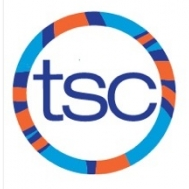 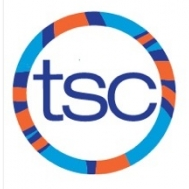 Parent Meeting – TBA SUNDAYMONDAYTUESDAYWEDNESDAYTHURSDAYFRIDAYSATURDAY1415First Practice 5:30-7:30pm Havergal   164:30-6:00pm Central Tech 174:30-6:00pm Jarvis 18194:30-6:00pm Central Tech 2021225:30-7:30pm Havergal   234:30-6:00pm Central Tech 244:30-6:00pm Jarvis 25264:30-6:00pm Central Tech 278:00-10:00am Harbord  New Member Orientation 10:00am UT  28295:30-7:30pm Havergal   304:30-6:00pm Central Tech 14:30-6:00pm Jarvis 25:30-7:30am UT/Benson  34:30-6:00pm Central Tech 48:00-10:00am Harbord  Blue & White Meet3:00-6:00pm UT 